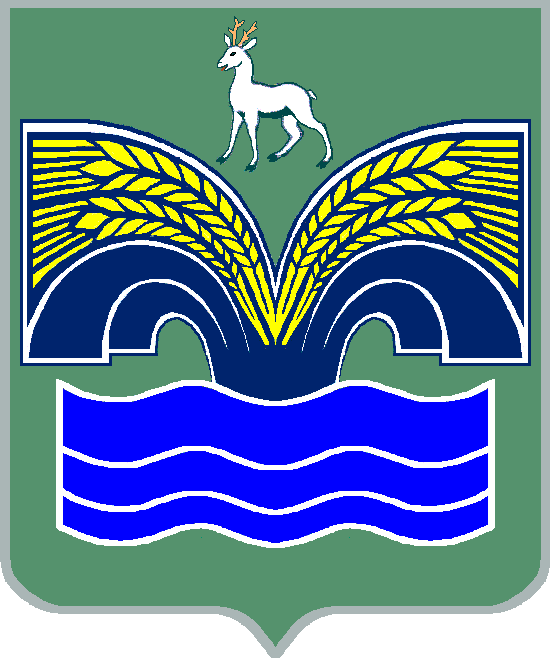 СОБРАНИЕ ПРЕДСТАВИТЕЛЕЙСЕЛЬСКОГО ПОСЕЛЕНИЯ ХИЛКОВОМУНИЦИПАЛЬНОГО РАЙОНА КРАСНОЯРСКИЙСАМАРСКОЙ ОБЛАСТИЧЕТВЕРТОГО СОЗЫВАРЕШЕНИЕ от 23 декабря 2021 года № 48О бюджете сельского поселения Хилково муниципального района Красноярский Самарской области на 2022 год и на плановый период 2023 и 2024 годов Рассмотрев во втором чтении проект решения Собрания представителей сельского поселения Хилково муниципального района Красноярский Самарской области «О бюджете сельского поселения Хилково муниципального района Красноярский Самарской области на 2022 год и на плановый период 2023 и 2024 годов», Собрание представителей сельского поселения Хилково муниципального района Красноярский Самарской области РЕШИЛО:1. Утвердить основные характеристики бюджета сельского поселения Хилково муниципального района Красноярский Самарской области (далее местный бюджет) на 2022 год:общий объем доходов – 12 215,0 тыс. рублей;общий объем расходов – 12 215,0 тыс. рублей;дефицит – 0 рублей.2. Утвердить основные характеристики местного бюджета на плановый период 2023 года:общий объем доходов – 7 058,0 тыс. рублей;общий объем расходов –7 058,0 тыс. рублей;дефицит – 0 рублей.3. Утвердить основные характеристики местного бюджета на плановый период 2024 года:общий объем доходов – 4 870,0 тыс. рублей;общий объем расходов – 4 870,0 тыс. рублей;дефицит – 0 рублей.4. Утвердить общий объем условно утвержденных расходов:на 2023 год – 175,0 тыс. рублей;на 2024 год – 270,0 тыс. рублей;          5. Утвердить объем межбюджетных трансфертов, получаемых из районного бюджета в 2022 году, в сумме 7 509,0 тыс. рублей.6. Утвердить объем межбюджетных трансфертов, получаемых из областного бюджета:в 2022 году – 238 тыс. руб.;в 2023 году – 2 486 тыс. руб.;в 2024 году -  254 тыс. рублей.7. Утвердить объем безвозмездных поступлений в доход местного бюджета: в 2022 году -7 747,0 тыс. рублей. в 2023 году - 2 486 тыс. рублей. в 2024 году – 254 тыс. рублей.8. Установить верхний предел муниципального внутреннего долга сельского поселения Хилково:на 1 января 2023 года в сумме 0 тыс.руб., в том числе верхний предел долга по муниципальным гарантиям в сумме 0 тыс. руб.,на 1 января 2024 года в сумме 0 тыс. руб., в том числе верхний предел долга по муниципальным гарантиям в сумме 0 тыс. руб.,на 1 января 2025 года в сумме 0 тыс.руб., в том числе верхний предел долга по муниципальным гарантиям в сумме 0 тыс. руб.,9. Установить объемы расходов на обслуживание муниципального долга сельского поселения Хилково:в 2022 году - 0 тыс. руб.,в 2023 году – 0 тыс. руб.,в 2024 году – 0 тыс. руб.10. Общий объем бюджетных ассигнований, направляемых на исполнение публичных нормативных обязательств в 2022 году составляет 0 тыс. руб.11. Утвердить объем бюджетных ассигнований дорожного фонда сельского поселения Хилково муниципального района Красноярский Самарской области:в 2022 году – 2 545 тыс. руб.,в 2023 году – 2 567 тыс. руб.,в 2024 году – 2 526 тыс. руб.          12. Учесть в местном бюджете на 2022 год поступление доходов по основным источникам в объеме, согласно приложению 3 к настоящему решению.13. Учесть в местном бюджете на плановый период 2023 и 2024 годов поступление доходов по основным источникам в объеме, согласно приложению 2 к настоящему решению.14. Утвердить ведомственную структуру расходов бюджета сельского поселения Хилково на 2022 год согласно приложению 3 к настоящему решению.15. Утвердить ведомственную структуру расходов бюджета сельского поселения Хилково на плановый период 2023 и 2024 годов согласно приложению 4 к настоящему решению.16. Утвердить распределение бюджетных ассигнований по разделам, подразделам, целевым статьям (муниципальным программам и непрограммным направлениям деятельности), группам и подгруппам видов расходов классификации местного бюджета на 2022 год согласно приложению 5 к настоящему решению.17. Утвердить распределение бюджетных ассигнований по разделам, подразделам, целевым статьям (муниципальным программам и непрограммным направлениям деятельности), группам и подгруппам видов расходов классификации местного бюджета на плановый период 2023 и 2024 годов согласно приложению 6 к настоящему решению.18. Утвердить источники внутреннего финансирования дефицита местного бюджета на 2022 год согласно приложению 7 к настоящему решению. 19. Утвердить источники внутреннего финансирования дефицита местного бюджета на плановый период 2023 и 2024 годов согласно приложению 8 к настоящему решению. 20. Утвердить объем межбюджетных трансфертов, предоставляемых районному бюджету при передачи полномочий:в 2022 году - 2 416 тыс. руб.21. Образовать в расходной части местного бюджета резервный фонд администрации сельского поселения Хилково:в 2022 году в сумме – 60 тыс. руб.в 2023 году в сумме – 25 тыс. руб.в 2024 году в сумме – 25 тыс. руб. 22. Утвердить программу муниципальных гарантий сельского поселения Хилково на 2022 год и на плановый период 2023 и 2024 годов согласно приложению 9 к настоящему решению.23. Утвердить программу внутренних заимствований сельского поселения Хилково на 2022 год и на плановый период 2023 и 2024 годов согласно приложению 10 к настоящему решению. 24. Опубликовать настоящее решение в газете «Красноярский вестник».25. Настоящее решение вступает в силу с 1 января 2022 года.                                                                                                       ПРИЛОЖЕНИЕ 1к решению Собрания представителейсельского поселения Хилково муниципального района Красноярский Самарской областиот 23 декабря 2021 года № 48Объем поступления доходов поселения по основным источникам на 2022 годПРИЛОЖЕНИЕ 2к решению Собрания представителейсельского поселения Хилково муниципального района Красноярский Самарской областиот 23 декабря 2021 года № 48Объем поступления доходов поселения по основным источникам на плановый период 2023 и 2024 годовПРИЛОЖЕНИЕ 3к решению Собрания представителейсельского поселения Хилково муниципального района Красноярский Самарской областиот 23 декабря 2021 года № 48 Ведомственная структура расходов бюджета поселения на 2022 годПРИЛОЖЕНИЕ 4к решению Собрания представителейсельского поселения Хилково муниципального района Красноярский Самарской областиот 23 декабря 2021 года № 48Ведомственная структура расходов бюджета поселения на плановый период 2023 и 2024 годовПРИЛОЖЕНИЕ 5к решению Собрания представителейсельского поселения Хилково муниципального района Красноярский Самарской областиот 23 декабря 2021 года № 48Распределение бюджетных ассигнований по разделам, подразделам, целевым статьям (муниципальным программам и непрограммным направлениям деятельности), группам и подгруппам видов расходов классификации расходов бюджета поселения на 2022 годПРИЛОЖЕНИЕ 6к решению Собрания представителейсельского поселения Хилково муниципального района Красноярский Самарской областиот 23 декабря 2021 года № Распределение бюджетных ассигнований по разделам, подразделам, целевым статьям (муниципальным программам и непрограммным направлениям деятельности), группам и подгруппам видов расходов классификации расходов бюджета поселения на плановый период 2023 и 2024 годовПРИЛОЖЕНИЕ 7к решению Собрания представителейсельского поселения Хилково муниципального района Красноярский Самарской областиот 23 декабря 2021 года №  48Источники внутреннего финансирования дефицита местного бюджета на 2022 годПРИЛОЖЕНИЕ 8к решению Собрания представителейсельского поселения Хилково муниципального района Красноярский Самарской областиот 23 декабря 2021 года № 48Источники внутреннего финансирования дефицита местного бюджета на плановый период 2023 и 2024 годовПРИЛОЖЕНИЕ 9к решению Собрания представителейсельского поселения Хилково муниципального района Красноярский Самарской областиот 23 декабря 2021 года № 48Программа муниципальных гарантийсельского поселения Хилково муниципального района Красноярский Самарской области на 2022 годВ 2022 году предоставление муниципальных гарантий сельского поселения Хилково муниципального района Красноярский Самарской области не предусмотрено.Программа муниципальных гарантий сельского поселения Хилково муниципального района Красноярский Самарской области на 2023 годВ 2023 году предоставление муниципальных гарантий сельского поселения Хилково муниципального района Красноярский Самарской области не предусмотрено.Программа муниципальных гарантий сельского поселения Хилково муниципального района Красноярский Самарской области на 2024 годВ 2024 году предоставление муниципальных гарантий сельского поселения Хилково муниципального района Красноярский Самарской области не предусмотрено.ПРИЛОЖЕНИЕ 10к решению Собрания представителейсельского поселения Хилково муниципального района Красноярский Самарской областиот 23 декабря 2021 года № 48Программа муниципальных внутренних заимствованийсельского поселения Хилково муниципального района Красноярский на 2022 годПрограмма муниципальных внутренних заимствованийсельского поселения Хилково муниципального района Красноярский на 2023 годПрограмма муниципальных внутренних заимствованийсельского поселения Хилково муниципального района Красноярский на 2024 годПредседатель Собрания представителей сельского поселения Хилково муниципального района Красноярский Самарской области _______________ В.Г.БалабановаГлава сельского поселения Хилковомуниципального районаКрасноярский Самарской области_______________ О.Ю.ДолговКод бюджетной классификацииНаименование доходаСумма (тыс. руб.)000 100 00000 00 0000 000Налоговые и неналоговые доходы4 468000 101 00000 00 0000 000Налоги на прибыль, доходы580000 101 02000 01 0000 110Налог на доходы физических лиц580000 103 00000 00 0000 000Налоги на товары (работы, услуги), реализуемые на территории Российской Федерации2 545000 103 02231 01 0000 110Доходы от уплаты акцизов на дизельное топливо, подлежащие распределению между бюджетами субъектов Российской Федерации и местными бюджетами с учетом установленных дифференцированных нормативов отчислений в местные бюджеты (по нормативам, установленным Федеральным законом о федеральном бюджете в целях формирования дорожных фондов субъектов Российской Федерации)1 151000 103 02241 01 0000 110Доходы от уплаты акцизов на моторные масла для дизельных и (или) карбюраторных (инжекторных) двигателей, подлежащие распределению между бюджетами субъектов Российской Федерации и местными бюджетами с учетом установленных дифференцированных нормативов отчислений в местные бюджеты (по нормативам, установленным Федеральным законом о федеральном бюджете в целях формирования дорожных фондов субъектов Российской Федерации)6000 103 02251 01 0000 110Доходы от уплаты акцизов на автомобильный бензин, подлежащие распределению между бюджетами субъектов Российской Федерации и местными бюджетами с учетом установленных дифференцированных нормативов отчислений в местные бюджеты (по нормативам, установленным Федеральным законом о федеральном бюджете в целях формирования дорожных фондов субъектов Российской Федерации)1 532000 103 02261 01 0000 110Доходы от уплаты акцизов на прямогонный бензин, подлежащие распределению между бюджетами субъектов Российской Федерации и местными бюджетами с учетом установленных дифференцированных нормативов отчислений в местные бюджеты (по нормативам, установленным Федеральным законом о федеральном бюджете в целях формирования дорожных фондов субъектов Российской Федерации)-144000 105 00000 00 0000 000Налоги на совокупный доход11000 105 03010 01 0000 110Единый сельскохозяйственный налог11000 106 00000 00 0000 000Налоги на имущество1 310000 106 01000 00 0000 110Налог на имущество физических лиц660000 106 06000 00 0000 110Земельный налог650000 111 00000 00 0000 000Доходы от использования имущества, находящегося государственной и муниципальной собственности22000 111 05075 10 0000 120Доходы от сдачи в аренду имущества, составляющего казну сельских поселений (за исключением земельных участков)22000 200 00000 00 0000 000Безвозмездные поступления7 747000 202 00000 00 0000 000Безвозмездные поступления от других бюджетов бюджетной системы Российской Федерации7 747000 202 10000 00 0000 150Дотации бюджетам бюджетной системы Российской Федерации и муниципальных образований4 909000 202 16001 10 0000 150Дотации бюджетам сельских поселений на выравнивание бюджетной обеспеченности4 909000 202 30000 00 0000 150Субвенции бюджетам бюджетной системы Российской Федерации238000 202 35118 10 0000 150Субвенции бюджетам сельских поселений на осуществление первичного воинского учета на территориях, где отсутствуют военные комиссариаты238000 202 40000 00 0000 150Иные межбюджетные трансферты2 600     000 202 49999 10 0000 150Прочие межбюджетные трансферты, передаваемые бюджетам сельских поселений2 600Всего доходов:12 215Код бюджетной классификацииНаименование дохода2023 годСумма (тыс. руб.)2024 годСумма (тыс. руб.)000 100 00000 00 0000 000Налоговые и неналоговые доходы4 5724 616000 101 00000 00 0000 000Налоги на прибыль, доходы609639000 101 02000 01 0000 110Налог на доходы физических лиц609639000 103 00000 00 0000 000Налоги на товары (работы, услуги), реализуемые на территории Российской Федерации2 5672 526000 103 02231 01 0000 110Доходы от уплаты акцизов на дизельное топливо, подлежащие распределению между бюджетами субъектов Российской Федерации и местными бюджетами с учетом установленных дифференцированных нормативов отчислений в местные бюджеты (по нормативам, установленным Федеральным законом о федеральном бюджете в целях формирования дорожных фондов субъектов Российской Федерации)11481112000 103 02241 01 0000 110Доходы от уплаты акцизов на моторные масла для дизельных и (или) карбюраторных (инжекторных) двигателей, подлежащие распределению между бюджетами субъектов Российской Федерации и местными бюджетами с учетом установленных дифференцированных нормативов отчислений в местные бюджеты (по нормативам, установленным Федеральным законом о федеральном бюджете в целях формирования дорожных фондов субъектов Российской Федерации)77000 103 02251 01 0000 110Доходы от уплаты акцизов на автомобильный бензин, подлежащие распределению между бюджетами субъектов Российской Федерации и местными бюджетами с учетом установленных дифференцированных нормативов отчислений в местные бюджеты (по нормативам, установленным Федеральным законом о федеральном бюджете в целях формирования дорожных фондов субъектов Российской Федерации)1 5541 550000 103 02261 01 0000 110Доходы от уплаты акцизов на прямогонный бензин, подлежащие распределению между бюджетами субъектов Российской Федерации и местными бюджетами с учетом установленных дифференцированных нормативов отчислений в местные бюджеты (по нормативам, установленным Федеральным законом о федеральном бюджете в целях формирования дорожных фондов субъектов Российской Федерации)-142-143000 105 00000 00 0000 000Налоги на совокупный доход1112000 105 03010 01 0000 110Единый сельскохозяйственный налог1112000 106 00000 00 0000 000Налоги на имущество1 3621 416000 106 01000 00 0000 110Налог на имущество физических лиц686713000 106 06000 00 0000 110Земельный налог676            703000 111 00000 00 0000 000Доходы от использования имущества, находящегося государственной и муниципальной собственности2323000 111 05075 10 0000 120Доходы от сдачи в аренду имущества, составляющего казну сельских поселений (за исключением земельных участков)2323000 200 00000 00 0000 000Безвозмездные поступления2 486254000 202 00000 00 0000 000Безвозмездные поступления от других бюджетов бюджетной системы Российской Федерации2 486254000 202 20000 00 0000 150Субсидии бюджетам бюджетной системы Российской Федерации и муниципальных образований (межбюджетные субсидии)2 240 000 202 29999 10 0000 150Прочие субсидии бюджетам сельских поселений2 240000 202 30000 00 0000 150Субвенции бюджетам бюджетной системы Российской Федерации246254000 202 35118 10 0000 150Субвенции бюджетам сельских поселений на осуществление первичного воинского учета на территориях, где отсутствуют военные комиссариаты246      254Всего доходов:7 0584 870КодНаименование главного распорядителя средств бюджета поселенияРазделПодразделЦелевая статья расходовВид расходов Сумма (тыс.руб.)Сумма (тыс.руб.)КодНаименование главного распорядителя средств бюджета поселенияРазделПодразделЦелевая статья расходовВид расходов ВсегоВ том числе за счет безвозмездных поступлений368Администрация сельского поселения Хилково муниципального района Красноярский Самарской области368Общегосударственные вопросы01005 017368Функционирование высшего должностного лица субъекта Российской Федерации и муниципального образования01021 050368Непрограммные направления расходов бюджета01029800000000    1 050368Расходы на выплаты персоналу государственных (муниципальных) органов01029800000000120 1 050368Функционирование Правительства Российской Федерации, высших исполнительных органов государственной власти субъектов Российской Федерации, местных администраций01043 671368Непрограммные направления расходов бюджета010498000000003 671368Расходы на выплаты персоналу государственных (муниципальных) органов010498000000001202 900368Иные закупки товаров, работ и услуг для обеспечения государственных (муниципальных) нужд01049800000000240600368Иные межбюджетные трансферты01049800000000540136368Уплата налогов, сборов и иных платежей0104980000000085035368Обеспечение деятельности финансовых, налоговых и таможенных органов и органов финансового (финансово бюджетного) надзора010673368Непрограммные направления расходов бюджета0106980000000073368Иные межбюджетные трансферты0106980000000054073368Резервные фонды011160368Непрограммные направления расходов бюджета 0111980000000060368Резервные средства0111980000000087060368Другие общегосударственные вопросы0113163368Непрограммные направления расходов бюджета01139800000000163368Иные закупки товаров, работ и услуг для обеспечения государственных (муниципальных) нужд0113980000000024089368Иные межбюджетные трансферты0113980000000054074368Национальная оборона0200238238368Мобилизационная и вневойсковая подготовка0203238238368Непрограммные направления расходов бюджета 02039800000000238238368Расходы на выплаты персоналу государственных (муниципальных) органов02039800000000120238238368Национальная безопасность и правоохранительная деятельность0300650368Защита населения и территории от чрезвычайных ситуаций природного и техногенного характера, пожарная безопасность0310650368Непрограммные направления расходов бюджета03109800000000650368Субсидии некоммерческим организациям (за исключением государственных (муниципальных) учреждений, государственных корпораций (компаний), публично-правовых компаний)03109800000000630650368Национальная экономика04002 550 368Дорожное хозяйство (дорожные фонды)04092 545368Муниципальная программа «Модернизация и развитие автомобильных дорог общего пользования местного значения в сельском поселении Хилково муниципального района Красноярский Самарской области на 2021 – 2023 годы»040901000000002 545368Иные закупки товаров, работ и услуг для обеспечения государственных (муниципальных) нужд040901000000002402 545368Другие вопросы в области национальной экономики 04125368Муниципальная программа «Развитие малого и среднего предпринимательства на территории сельского поселении Хилково муниципального района Красноярский Самарской области на 2021-2023 годы»041202000000005368Иные закупки товаров, работ и услуг для обеспечения государственных (муниципальных) нужд041202000000002405368Жилищно-коммунальное хозяйство05001 491368Жилищное хозяйство0501144368Непрограммные направления расходов бюджета05019800000000144368Уплата налогов, сборов и иных платежей05019800000000850144368Благоустройство05031 347368Непрограммные направления расходов бюджета050398000000001 347368Иные закупки товаров, работ и услуг для обеспечения государственных (муниципальных) нужд050398000000002401 247368Иные межбюджетные трансферты05039800000000540100368Образование070020368Молодежная политика070720368Непрограммные направления расходов бюджета0707980000000020368Иные закупки товаров, работ и услуг для государственных (муниципальных) нужд0707980000000024020368Культура, кинематография08002 008368Культура08012 008368Непрограммные направления расходов бюджета080198000000002 008368Иные межбюджетные трансферты080198000000005402 008368Социальная политика1000214368Охрана семьи и детства1004214368Непрограммные направления расходов бюджета10049800000000214368Иные закупки товаров, работ и услуг для обеспечения государственных (муниципальных) нужд 10049800000000240214368Физическая культура и спорт11002368Массовый спорт11022368Непрограммные направления расходов бюджета110298000000002368Иные закупки товаров, работ и услуг для обеспечения государственных (муниципальных) нужд110298000000002402368Средства массовой информации120025368Периодическая печать и издательства120225368Непрограммные направления расходов бюджета1202980000000025368Иные межбюджетные трансферты1202980000000054025Всего расходов:12 215238КодНаименование главного распорядителя средств бюджета поселенияРазделПодразделЦелевая статья расходовВид расходов 2023 год (сумма, тыс.руб 2023 год (сумма, тыс.руб 2024 год (сумма, тыс.руб2024 год (сумма, тыс.рубКодНаименование главного распорядителя средств бюджета поселенияРазделПодразделЦелевая статья расходовВид расходов ВсегоВ том числе за счет безвозмездных поступленийВсегоВ том числе за счет безвозмездных поступлений368Администрация сельского поселения Хилково муниципального района Красноярский Самарской области368Общегосударственные вопросы01001 8251 815368Функционирование высшего должностного лица субъекта Российской Федерации и муниципального образования0102500500368Непрограммные направления расходов бюджета01029800000000500500368Расходы на выплаты персоналу государственных (муниципальных) органов01029800000000120500500368Функционирование Правительства Российской Федерации, высших исполнительных органов государственной власти субъектов Российской Федерации, местных администраций01041 3001 290368Непрограммные направления расходов бюджета010498000000001 3001 290368Расходы на выплаты персоналу государственных (муниципальных) органов010498000000001201 3001 290368Резервные фонды01112525368Непрограммные направления расходов бюджета011198000000002525368Резервные средства011198000000008702525368Национальная оборона0200246246254254368Мобилизационная и вневойсковая подготовка0203246246254254368Непрограммные направления расходов бюджета 02039800000000246246254254368Расходы на выплаты персоналу государственных (муниципальных) органов02039800000000120246246254254368Национальная экономика04004 81222402 531368Дорожное хозяйство (дорожные фонды)04092 5672 526368Муниципальная программа «Модернизация и развитие автомобильных дорог общего пользования местного значения в сельском поселении Хилково муниципального района Красноярский Самарской области на 2021-2023 годы»040901000000002 567368Иные закупки товаров, работ и услуг для обеспечения государственных (муниципальных) нужд040901000000002402 567368Непрограммные направления расходов бюджета 040998000000002 526368Иные закупки товаров, работ и услуг для обеспечения государственных (муниципальных) нужд04099800000000240  2 526368Другие вопросы в области национальной экономики04122 2452 2405368Муниципальная программа «Развитие малого и среднего предпринимательства на территории сельского поселении Хилково муниципального района Красноярский Самарской области на 2021-2023 годы»041202000000005368Иные закупки товаров, работ и услуг для обеспечения государственных (муниципальных) нужд041202000000002405368Непрограммные направления расходов бюджета041298000000002 2402 2405368Иные закупки товаров, работ и услуг для обеспечения государственных (муниципальных) нужд041298000000002402 2402 2405Итого расходов:6 8832 4864 600254Условно утвержденные расходы:175270Всего с учетом условно утвержденных расходов:7 0582 4864 870254Наименование раздела, подраздела, целевой статьи вида расходов классификация расходов бюджета поселенияРазделПодразделЦелевая статья расходовВид расходов Сумма (тыс. руб.)Сумма (тыс. руб.)Наименование раздела, подраздела, целевой статьи вида расходов классификация расходов бюджета поселенияРазделПодразделЦелевая статья расходовВид расходов Всего В том числе за счет безвозмездных поступленийОбщегосударственные вопросы01005 017Функционирование высшего должностного лица субъекта Российской Федерации и муниципального образования01021 050Непрограммные направления расходов бюджета010298000000001 050Расходы на выплаты персоналу государственных (муниципальных) органов010298000000001201 050Функционирование Правительства Российской Федерации, высших исполнительных органов государственной власти субъектов Российской Федерации, местных администраций01043 671Непрограммные направления расходов бюджета010498000000003 671Расходы на выплаты персоналу государственных (муниципальных) органов010498000000001202 900Иные закупки товаров, работ и услуг для обеспечения государственных (муниципальных) нужд01049800000000240600Иные межбюджетные трансферты01049800000000540136Уплата налогов, сборов и иных платежей0104980000000085035Обеспечение деятельности финансовых, налоговых и таможенных органов и органов финансового (финансово бюджетного) надзора010673Непрограммные направления расходов бюджета0106980000000073Иные межбюджетные трансферты0106980000000054073Резервные фонды011160Непрограммные направления расходов бюджета 0111980000000060Резервные средства0111980000000087060Другие общегосударственные вопросы0113163Непрограммные направления расходов бюджета01139800000000163Иные закупки товаров, работ и услуг для обеспечения государственных (муниципальных) нужд0113980000000024089Иные межбюджетные трансферты0113980000000054074Национальная оборона0200238238Мобилизационная и вневойсковая подготовка0203238238Непрограммные направления расходов бюджета 02039800000000238238Расходы на выплаты персоналу государственных (муниципальных) органов02039800000000120238238Национальная безопасность и правоохранительная деятельность0300650Обеспечение пожарной безопасности0310650Непрограммные направления расходов бюджета03109800000000650Субсидии некоммерческим организациям (за исключением государственных (муниципальных) учреждений)03109800000000630650Национальная экономика04002 550Дорожное хозяйство (дорожные фонды)04092 545Муниципальная программа «Модернизация и развитие автомобильных дорог общего пользования местного значения в сельском поселении Хилково муниципального района Красноярский Самарской области на 2021 – 2023 годы»040901000000002 545Иные закупки товаров, работ и услуг для обеспечения государственных (муниципальных) нужд040901000000002402 545Другие вопросы в области национальной экономики 04125Муниципальная программа «Развитие малого и среднего предпринимательства на территории сельского поселении Хилково муниципального района Красноярский Самарской области на 2021-2023 годы»041202000000005Иные закупки товаров, работ и услуг для обеспечения государственных (муниципальных) нужд041202000000002405Жилищно-коммунальное хозяйство05001 491Жилищное хозяйство0501144Непрограммные направления расходов бюджета05019800000000144Уплата налогов, сборов и иных платежей05019800000000850144Благоустройство05031 347Непрограммные направления расходов бюджета050398000000001 347Иные закупки товаров, работ и услуг для обеспечения государственных (муниципальных) нужд050398000000002401 247Иные межбюджетные трансферты05039800000000540100Образование070020Молодежная политика070720Непрограммные направления расходов бюджета0707980000000020Иные закупки товаров, работ и услуг для государственных (муниципальных) нужд0707980000000024020Культура, кинематография08002 008Культура08012 008Непрограммные направления расходов бюджета080198000000002 008Иные межбюджетные трансферты080198000000005402 008Социальная политика1000214Охрана семьи и детства1004214Непрограммные направления расходов бюджета10049800000000214Иные закупки товаров, работ и услуг для обеспечения государственных (муниципальных) нужд10049800000000240214Физическая культура и спорт11002Массовый спорт11022Непрограммные направления расходов бюджета110298000000002Иные закупки товаров, работ и услуг для обеспечения государственных (муниципальных) нужд 110298000000002402Средства массовой информации120025Периодическая печать и издательства120225Непрограммные направления расходов бюджета1202980000000025Иные межбюджетные трансферты1202980000000054025Всего расходов:12 215    238Наименование раздела, подраздела, целевой статьи вида расходов классификация расходов бюджета поселенияРазделПодразделЦелевая статья расходовВид расходов 2023 год (сумма, тыс.руб 2023 год (сумма, тыс.руб 2024 год (сумма, тыс.руб2024 год (сумма, тыс.рубНаименование раздела, подраздела, целевой статьи вида расходов классификация расходов бюджета поселенияРазделПодразделЦелевая статья расходовВид расходов ВсегоВ том числе за счет безвозмездных поступленийВсегоВ том числе за счет безвозмездных поступленийОбщегосударственные вопросы01001 8251 815Функционирование высшего должностного лица субъекта Российской Федерации и муниципального образования0102500500Непрограммные направления расходов бюджета01029800000000500500Расходы на выплаты персоналу государственных (муниципальных) органов01029800000000120500500Функционирование Правительства Российской Федерации, высших исполнительных органов государственной власти субъектов Российской Федерации, местных администраций01041 3001 290Непрограммные направления расходов бюджета010498000000001 3001 290Расходы на выплаты персоналу государственных (муниципальных) органов010498000000001201 3001 290Резервные фонды01112525Непрограммные направления расходов бюджета 011198000000002525Резервные средства011198000000008702525Национальная оборона0200246246254254Мобилизационная и вневойсковая подготовка0203246246254254Непрограммные направления расходов бюджета 02039800000000246246254254Расходы на выплаты персоналу государственных (муниципальных) органов02039800000000120246246254254Национальная экономика0400   4 81222402 531Дорожное хозяйство (дорожные фонды)04092 5672 526Муниципальная программа «Модернизация и развитие автомобильных дорог общего пользования местного значения в сельском поселении Хилково муниципального района Красноярский Самарской области на 2021-2023 годы»040901000000002 567Иные закупки товаров, работ и услуг для обеспечения государственных (муниципальных) нужд040901000000002402 567Непрограммные направления расходов бюджета040998000000002 526Иные закупки товаров, работ и услуг для обеспечения государственных (муниципальных) нужд040998000000002402 526Другие вопросы в области национальной экономики04122 2452 2405Муниципальная программа «Развитие малого и среднего предпринимательства на территории сельского поселения Хилково муниципального района Красноярский Самарской области на 2021-2021 годы»041202000000005Иные закупки товаров, работ и услуг для обеспечения государственных (муниципальных) нужд041202000000005Непрограммные направления расходов бюджета041298000000002 2402 2405Иные закупки товаров, работ и услуг для обеспечения государственных (муниципальных) нужд041298000000002402 2402 2405Итого расходов:   6 8832 4864 600254Условно утвержденные расходы:175270Всего с учетом условно утвержденных расходов:7 0582 4864 870254Код администратораКод источника финансированияНаименование кода группы, подгруппы, статьи, вида источника финансирования дефицита бюджета, кода классификации операций сектора муниципального управления, относящихся к источникам финансирования дефицита местного бюджетаСумма, (тыс. руб.)36801000000000000000Налоговые и неналоговые доходы-36801050000000000000Изменение остатков средств на счетах по учету средств бюджетов-36801050000000000500Увеличение остатков средств бюджетов- 12 21536801050200000000500Увеличение прочих остатков средств бюджетов- 12 21536801050201000000510Увеличение прочих остатков денежных средств бюджетов- 12 21536801050201100000510Увеличение прочих остатков денежных средств бюджетов сельских поселений- 12 21536801050000000000600Уменьшение остатков средств бюджетов12 21536801050200000000600Уменьшение прочих остатков средств бюджетов12 21536801050201000000610Уменьшение прочих остатков денежных средств бюджетов12 21536801050201100000610Уменьшение прочих остатков денежных средств бюджетов сельских поселений12 215Код администратораКод источника финансированияНаименование кода группы, подгруппы, статьи, вида источника финансирования дефицита бюджета, кода классификации операций сектора муниципального управления, относящихся к источникам финансирования дефицита местного бюджета2023 годСумма, (тыс. руб.)2024 годСумма, (тыс. руб.)36801000000000000000Налоговые и неналоговые доходы--36801050000000000000Изменение остатков средств на счетах по учету средств бюджетов--36801050000000000500Увеличение остатков средств бюджетов- 7 058-4 87036801050200000000500Увеличение прочих остатков средств бюджетов- 7 058-4 87036801050201000000510Увеличение прочих остатков денежных средств бюджетов- 7 058-4 87036801050201100000510Увеличение прочих остатков денежных средств бюджетов сельских поселений- 7 058-4 87036801050000000000600Уменьшение остатков средств бюджетов7 0584 87036801050200000000600Уменьшение прочих остатков средств бюджетов7 0584 87036801050201000000610Уменьшение прочих остатков денежных средств бюджетов7 0584 87036801050201100000610Уменьшение прочих остатков денежных средств бюджетов сельских поселений7 0584 870№п/пВид и наименование заимствованияПривлечениесредств, тыс. рублейПогашениеосновного долга, тыс. рублей1.Кредиты, привлекаемые сельским поселением Хилково муниципального района Красноярский Самарской области от кредитных организаций0,00,02.Кредиты, привлекаемые сельским поселением Хилково муниципального района Красноярский Самарской области от других бюджетов бюджетной системы Российской Федерации0,00,0Итого:0,00,0№п/пВид и наименование заимствованияПривлечениесредств, тыс. рублейПогашениеосновного долга, тыс. рублей1.Кредиты, привлекаемые сельским поселением Хилково муниципального района Красноярский Самарской области от кредитных организаций0,00,02.Кредиты, привлекаемые сельским поселением Хилково муниципального района Красноярский Самарской области от других бюджетов бюджетной системы Российской Федерации0,00,0Итого:0,00,0№п/пВид и наименование заимствованияПривлечениесредств, тыс. рублейПогашениеосновного долга, тыс. рублей1.Кредиты, привлекаемые сельским поселением Хилково муниципального района Красноярский Самарской области от кредитных организаций0,00,02.Кредиты, привлекаемые сельским поселением Хилково муниципального района Красноярский Самарской области от других бюджетов бюджетной системы Российской Федерации0,00,0Итого:0,00,0